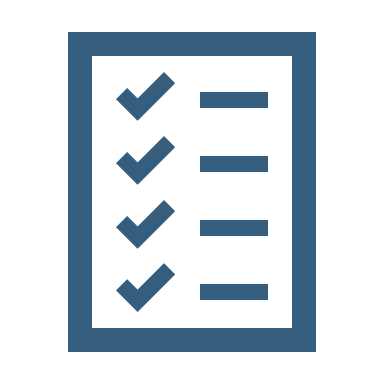 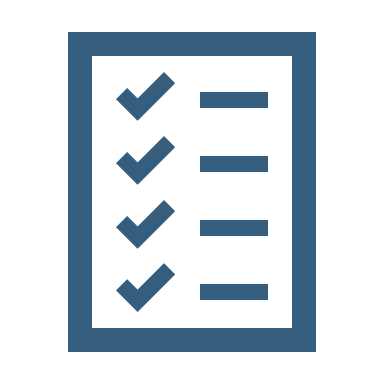 Use the scores above to rate your confidence for each statementAdd up your scores out of 20 If you scored less than 10 then we recommend revisiting some of the self-help resources. Identify some areas for development. Focus on those that you scored yourself a zero for initially.If you need help, please contact your librarian